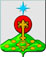 РОССИЙСКАЯ ФЕДЕРАЦИЯСвердловская областьДУМА СЕВЕРОУРАЛЬСКОГО ГОРОДСКОГО ОКРУГАРЕШЕНИЕот 29 ноября 2023 года	                    № 63 г. СевероуральскО внесении изменений в Решение Думы Североуральского городского округа от 25.08.2021 № 61 «Об утверждении Положения о муниципальном контроле в сфере благоустройства на территории Североуральского городского округаВ соответствии Федеральным законом от 31.07.2020 № 248-ФЗ «О государственном контроле (надзоре) и муниципальном контроле в Российской Федерации», руководствуясь Уставом Североуральского городского округа, Дума Североуральского городского округа РЕШИЛА:1. Внести в Положение о муниципальном контроле в сфере благоустройства на территории Североуральского городского округа, утвержденное Решением Думы Североуральского городского округа от 25 августа 2021 года №61, следующие изменения:         1) пункт 8 дополнить частью второй следующего содержания:          «При осуществлении муниципального контроля используются типовые формы документов, утвержденные Приказом Министерства экономического развития Российской Федерации от 31.03.2021 № 151 «О типовых формах документов, используемых контрольным (надзорным) органом»;        2) Приложение «Перечень индикаторов риска нарушения обязательных требований при осуществлении муниципального контроля в сфере благоустройства в Североуральском городском округе» изложить в новой редакции:1. Поступление в орган муниципального контроля обращений граждан, юридических лиц, сведений от органов государственной власти, органов местного самоуправления, из средств массовой информации, сети "Интернет", которые могут свидетельствовать о наличии признаков несоответствия объектов муниципального контроля обязательным требованиям, установленным Правилами благоустройства, таких как:наличие мусора и иных отходов производства и потребления на прилегающей территории или на иных территориях общего пользования;наличие на прилегающей территории карантинных, ядовитых и сорных растений, порубочных остатков деревьев и кустарников;наличие самовольно нанесенных надписей или рисунков на фасадах нежилых зданий, строений, сооружений, на других стенах зданий, строений, сооружений, инженерных коммуникациях, иных элементах благоустройства;наличие препятствующей свободному и безопасному проходу граждан наледи на прилегающих территориях;наличие сосулек на кровлях зданий, сооружений;наличие ограждений, препятствующих свободному доступу маломобильных групп населения к объектам образования, здравоохранения, культуры, физической культуры и спорта, социального обслуживания населения.2. Наличие 2 и более протоколов об административных правонарушениях, составленных в течение календарного года в отношении контролируемого лица по результатам контрольных мероприятий, проведенных в рамках муниципального контроля в сфере благоустройства.3. Выявление фактов непринятия контролируемым лицом, получившим предостережение о недопустимости нарушения обязательных требований в сфере благоустройства, мер по обеспечению соблюдения данных требований.2. Опубликовать настоящее Решение в газете «Наше слово» и разместить на официальном сайте Администрации Североуральского городского округа.3. Контроль за исполнением настоящего Решения возложить на постоянную депутатскую комиссию Думы Североуральского городского округа по городскому хозяйству и землепользованию (Гуськов П.А.).Глава Североуральского городского округа ______________С.Н. Миронова Председатель ДумыСевероуральского городского округа_____________ А.Н. Копылов